ASRTU Arctic Summer School 2021Zoom Platform, Moscow local timeZoom Platform, Moscow local timeFriday, 25 JuneFriday, 25 June09:00 -09:30Logging in09:30 - 10:15Opening ceremony10:15 - 11:00Keynote lectures: Russian Arctic Strategy11:15-12:00Konstantin Zaikov, Northern Arctic Federal University (Russia)Northern Territories  GovernanceAlexander SaburovNorthern Arctic Federal University (Russia)12:00 – 12:15Break12:15 - 13:00Northern Sea Route: State and PerspectivesLuidmila SiluanovaNorthern Arctic Federal University (Russia)13:00 - 13:15Break13:15 - 14:00Environmental Challenges in the ArcticMarina NikitinaNorthern Arctic Federal University (Russia)14:00 -16:00Online tour around Arkangelsk/ Virtual excursion to the White Sea shoreSaturday, 26 JuneSaturday, 26 June10:00 - 11:00Challenges Associated with Arctic Oil and Gas DevelopmentProf. Anatoly Zolotukhin Gubkin Russian State University of Oil and Gas11:15 - 12:15Prospects of Using Different Energy Resources in the High NorthProf. Pavel Maryandyshev Northern Arctic Federal University (Russia)12:15 - 12:45Break12:45 - 13:45Laboratory Studies of Rock Samples and Hydrocarbons in the Arctic Oil and Gas Innovative Technological CentreIvan BelozerovNorthern Arctic Federal University (Russia)14:00 - 15:00      New aspects in Reservoir SimulationRamil GulievNorthern Arctic Federal University (Russia)15.00 – 15.15         Break15:15 - 16:15    Perspectives of Oil and Gas Resources Development in the Arctic  (students group work, case contest)Sunday, 27 JuneSunday, 27 June10:00 – 11:00         Chinese lecturer (oil and gas topic)10:00 – 11:00         Chinese lecturer (oil and gas topic)11:15-12:15         Chinese lecturer - Environmental Challenges 11:15-12:15         Chinese lecturer - Environmental Challenges 12:15 - 12:30Break12:30 - 13:30       How visual environment influences human                                     Anna Cherkasova                                     Northern Arctic Federal University (Russia)12:30 - 13:30       How visual environment influences human                                     Anna Cherkasova                                     Northern Arctic Federal University (Russia)13:30 - 14:00Break14:00 - 15:00Environmental Civil/Geotechnical Engineering in the Cold RegionsSergey AkseyonovNorthern Arctic Federal University (Russia)15:00 - 15:15Break15:15 - 16:00Students group work on the projectsMonday, 28 JuneMonday, 28 June09:00 – 10:00         Chinese lecturer (ice construction)09:00 – 10:00         Chinese lecturer (ice construction)10:15-11:15         Development of new multifunctional building materials suitable for extremely cold                                   weather conditions                                   Maria Frolova,                                      Northern Arctic Federal University (Russia)10:15-11:15         Development of new multifunctional building materials suitable for extremely cold                                   weather conditions                                   Maria Frolova,                                      Northern Arctic Federal University (Russia)11:15 - 11:30Break11:30 - 12:30       Planning, design and post-evaluation of Arctic and Subarctic  architectural environment                                                                                                 Elena Gontar,                                   Northern Arctic Federal University (Russia)11:30 - 12:30       Planning, design and post-evaluation of Arctic and Subarctic  architectural environment                                                                                                 Elena Gontar,                                   Northern Arctic Federal University (Russia)12:30 - 13:00Break13:00 - 14:00"Applying the Historic Urban Landscape Recommendation to Arctic Settlements: the case of Solovetsky Islands"Prof. Iamandi Krisitina14:00 - 14:15Break14:15 - 15:15Online tour around an open-air museum of the wooden architecture “Malye Korely”15:30-16:15Students group work on the projectsTuesday,29 JuneTuesday,29 June09:30 -10:15         NArFU case: Arctic expeditions "Arctic Floating University"                                 Virtual  excursion to the Ship “Professor Molchanov”10:15 – 12:00       Students group work on the projects09:30 -10:15         NArFU case: Arctic expeditions "Arctic Floating University"                                 Virtual  excursion to the Ship “Professor Molchanov”10:15 – 12:00       Students group work on the projects12:00 – 13:00         Break   12:00 – 13:00         Break   13:00 - 15:00Students Presentation session15:00 - 15:30 Closing ceremony In case of questions, please contact coordinators:Ms. Svetlana Pirogova, Head of International Communications Unit,Phone: +7 (921) 244 87 93, e-mail: s.pirogova@narfu.ru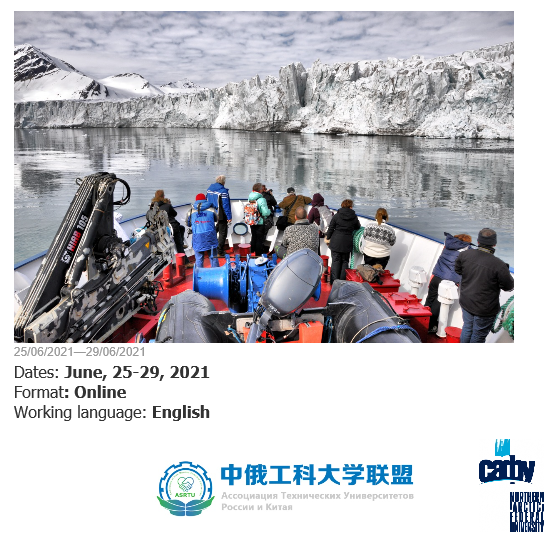 